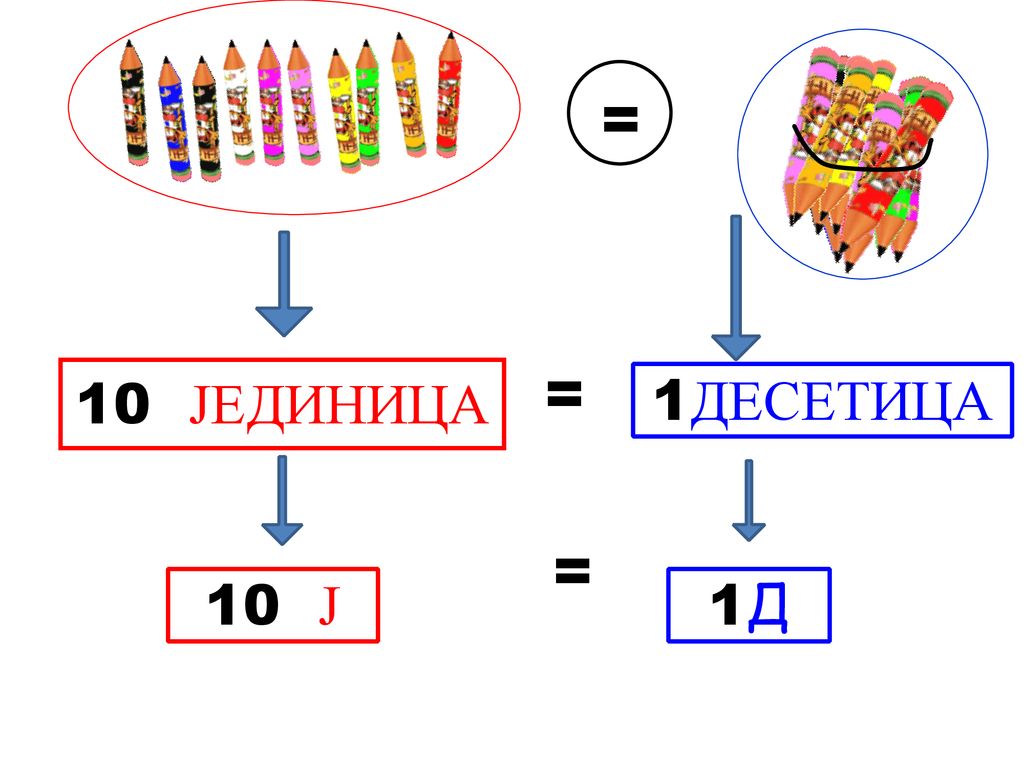 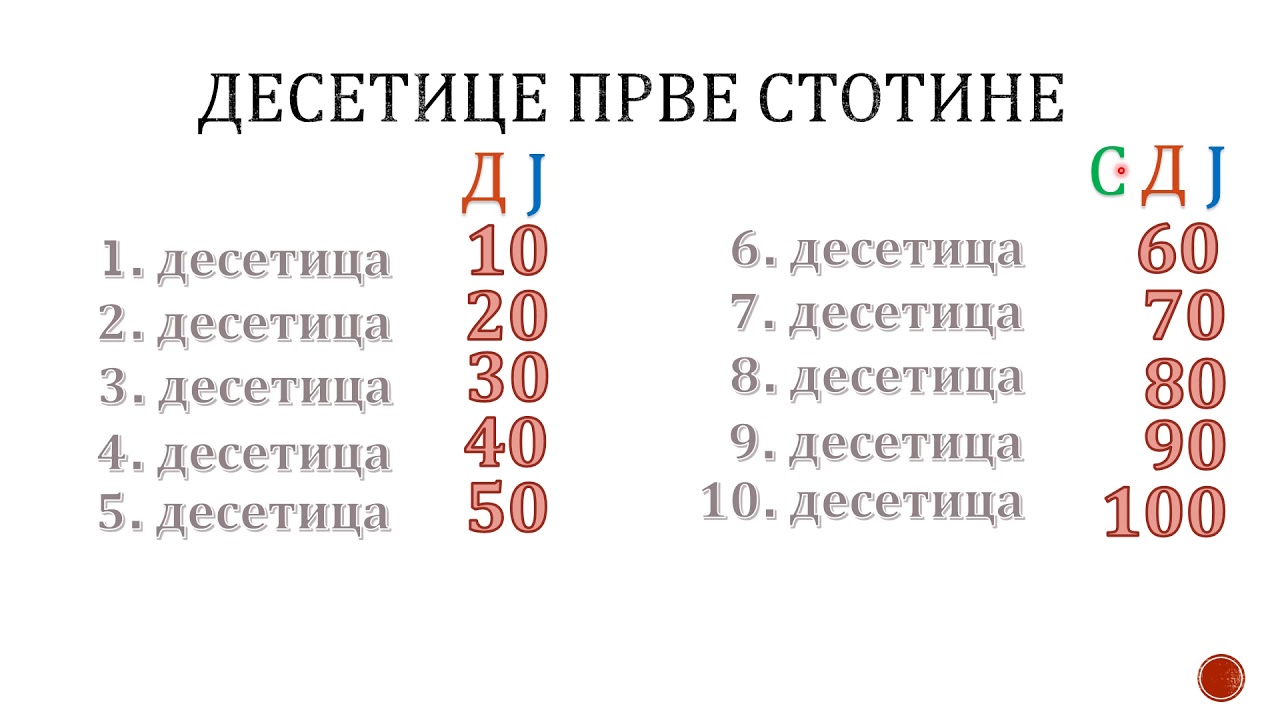 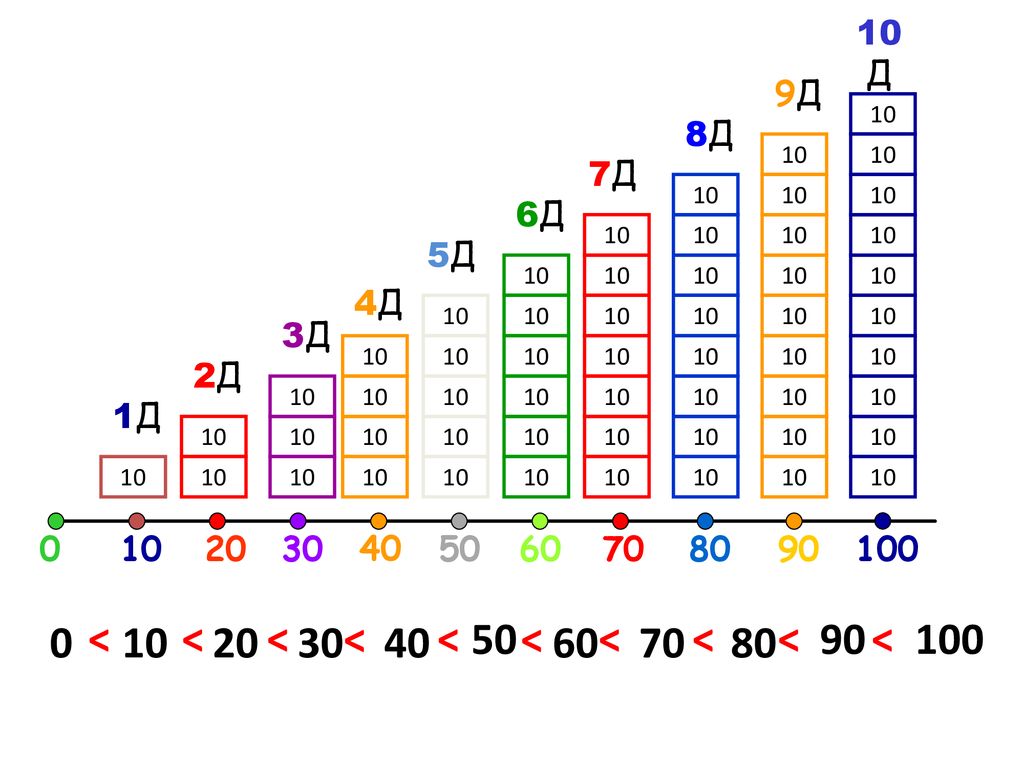 Напиши број који има: 5 д6 ј = ____ 4 д 4 ј =_____ 7 д 8 ј = ____7 д = ____ 9 д = ____ 40 ј= ____ 2. Напиши бројеве : -треће десетице ____________________________ -седме десетице ___________________________ 3. Најмањи број четврте десетице је _______, а највећи је _____. 4. Напиши све непарне бројеве десете десетице: _________________________ 5. Запиши све парне бројеве пете десетице: ___________________________ 6. Заокружи бројеве који припадају 8. десетици: 70, 62, 71, 77, 69, 79, 83, 80 7. Напиши број који на месту десетица има цифру 8, а на месту јединица цифру 4. То је број ____. Он припада ______________десетициПИСАЊЕ И ЧИТАЊЕ БРОЈЕВА ДО 100 Запиши бројеве цифрама. Двадесет четири ____; седамдесет један ___;шездесет осам ____;педесет девет___; деведесет три ___. Запиши бројеве речима. 28 ________________________,66 ________________________, 90 ________________________, 48 ________________________, 55 ________________________. Запиши:претходника броја ____ 41, ____ 62, ____ 70, ____ 99следбеника броја 29 ___ , 33 ____ , 56 ____, 40 ____ бројеве који се налазе између 48 и 54; _____________________________________ број који има 3ди 5ј, 7д и 6ј; ______________________________________низ бројева од 63 до 56. ____________________________УПОРЕЂИВАЊЕ БРОЈЕВА ДО 100 Напиши најмањи највећи број: а ) пете десетице ______ б) 7. десетице ________ _ _____2. Запиши све двоцифрене бројеве помоћу цифара 3 , 5 и 1 ( без понављања) и поређај их од најмањег до највећег. 3.Упиши одговарајући знак  <,>, или =: 34 ___ 37 45 ____ 55 7д4ј ____ 74 9д 6ј ____6д 9ј 10д ____99 4.Запиши најмањи и највећи двоцифрани број.